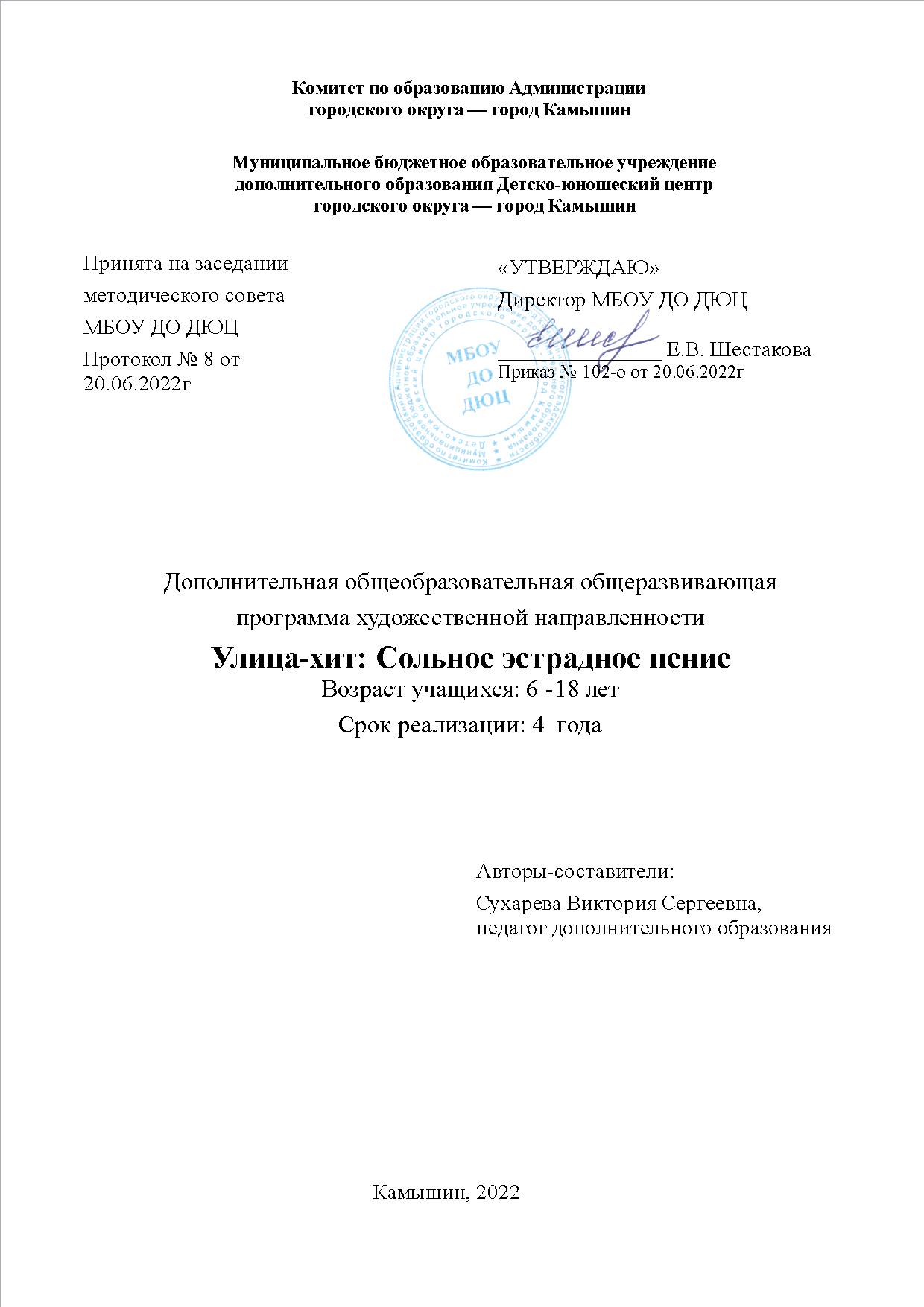 С О Д Е Р Ж А Н И Е:1. Раздел № 1 «Комплекс основных характеристик программы»1.1.   Пояснительная записка.Дополнительная общеобразовательная общеразвивающая программа «Улица Хит: сольное эстрадное пение»  по тематической направленности является художественной. Она позволяет наиболее полно реализовать творческий потенциал ребенка, способствует формированию и развитию целого комплекса вокальных умений и навыков, так как площадка детского мюзик-холла это – фундамент для создания  детского творческого коллектива, способного сформировать самобытную, активную, эмоционально-развитую личность, которая испытывает потребность к самовыражению посредством музыки, танца, искусства пластики и речи.        Актуальность программы связана с популяризацией в последнее время вокального творчества, ростом числа вокальных конкурсов и фестивалей. В  певческой  деятельности происходит  творческое  самовыражение  детей, которое  формируется как  в  ансамблевом  пении,  так и сольном  пении.  Дети удовлетворяют свои личностные потребности быть увиденными и услышанными,  обогащают  свой   вокальный  опыт, получая яркие эмоциональные впечатления. В процессе занятий   у детей повышается интерес к  вокальной музыке, развивается вокальный слух, ребенок учится исполнять сам вокальные произведения и тем самым расширяет свой кругозор, формирует знания во многих областях музыкального искусства, приобщается к общечеловеческим ценностям.Педагогическая целесообразность программы заключается в создании особой развивающей среды для выявления общих и творческих способностей учащихся, что может способствовать  не только их приобщению к творчеству, но и раскрытию  лучших человеческих качеств, поэтому целесообразно  применение  методик по  овладению элементарными навыками вокально-ансамблевого исполнения и соблюдение правил певческой установки, демонстрация свободного артикуляционного аппарата, чистого интонирования мелодии, использование в исполнении средств музыкальной выразительности.В программе «Улица Хит» используется материал авторских программ: «Великая радость творчества», «Вокальное мастерство детей и подростков» /педагогов Московской области/ и Боричевской Е.В. – основателя Мюзик-холла «Улица ХИТ» в 2005 году.Сложившаяся методика преподавания по предмету «Вокальный ансамбль» включает в себя выкладки научно-методических рекомендаций и пособий известных деятелей вокально- хорового искусства: В. Емельянова,  Н. Попкова, Л. Дмитриева, Д. Огороднова, Сета Риггса  и других. Подробное изучение методических систем данных авторов, педагогический опыт Боричевской Е.В. и  собственный педагогический опыт позволил сформулировать  взгляд на процесс обучения детскому эстрадному вокалу, как основному предмету.Отличительной особенностью данной программы от уже существующих программ в этой области является углубленный практико-ориентированный характер, заключающийся:а) в выстроенной логической системе  освоения учебного материала: по принципу «от простого к сложному»;б) использование современного музыкального оборудования;       в) в возможности выстраивания индивидуальных траекторий развития музыкальных умений и навыков, как отдельных учащихся, так и групп учащихся, объединённых в ансамбли с собственными названиями, отражающими характер данного коллектива («Смайл»,  «Соло», «Бамбини», «Азбука -хит» и т.п.); г) в ориентации на дальнейшие ступени творческого роста: участие в конкурсах и фестивалях различного уровня учащихся, проявивших способности к творческому самовыражению.  Если учащиеся являются выпускниками Детского мюзик-холла, то они могут  заниматься сольным пением и быть зачислены в ансамбль 4 года обучения;     г) в возможности обучения детей с ОВЗ и инвалидов, для которых разрабатывается индивидуальный маршрут (Приложение №2), содержание которого регулируется педагогом.Адресат программы  Программа предусматривает работу с учащимися 6 – 18 лет. Включает три возрастных периода. Младший школьный возраст. В возрасте  6 -10 лет у детей голосовой аппарат не сформирован — характеризуется нешироким певческим диапазоном — максимум октава (до-ре первой октавы — до-ре второй). Певческие голоса детей этого возраста отличаются легким фальцетным (головным) звучанием, обладают небольшой силой — от пиано до меццо-форте, тонкими связками, малоподвижным небом, малой емкостью легких, отсюда слабым, поверхностным дыханием. Существенного различия между голосами мальчиков и девочек нет. Все это учитывается при подборе вокальных упражнений, репертуара.Средний школьный возраст.  В  период 11 – 14 лет голос учащегося приобретает некоторую насыщенность звучания. У мальчиков появляются глубоко окрашенные грудные тоны, у девочек начинает определяться тембр женского голоса. Диапазон высоких голосов (сопрано): до, ре первой октавы — фа, соль второй октавы. Диапазон низких (вторых) голосов или альтов: ля малой октавы — ре, ми-бемоль второй октавы.Старший школьный возраст. Голоса подростков, в известной степени сформировавшиеся: в них элементы детского звучания в различной степени смешиваются с элементами взрослого (женского) голоса, начинает выявляться индивидуальный тембр, диапазон расширяется до 1,5 — 2 октав, звучание микстовое (смешанное). У мальчиков, особенно альтов, грудное звучание выявляется раньше, чем у девочек. Голоса детей 15 — 18 лет (VIII —XI классы) примерно соответствуют голосам женским. В. Г. Соколов пишет о том, что отличие заключается лишь в величине диапазона, а также в характере звучания: детские голоса — более звонкие и светлые, нежели женские. Диапазон сопрановой партии детей — от «до» первой октавы до «соль» второй октавы, альтовой партии — от ля малой октавы до ре второй октавы.Форма организация учебного занятия – индивидуальная.Объем и срок реализации программы. Срок реализации программы – 4 года. 	Первый период (1-2-й года обучения) рассчитан на базовую подготовку учащихся, овладение ими основными навыками и умениями, предусмотренными данной программой. 	Второй период (3-4-й год обучения) предполагает углубленное изучение всех разделов данной программы.Количество часов по учебному плану – 168 часов.Форма обучения – очная.Режим занятий, периодичность и продолжительность занятий. Программа предмета «Сольное эстрадное пение» является интегрированной, так как представляет собой часть программы «Улица ХИТ», где представлена система занятий по предметам: «вокальный ансамбль» и «песня и движение», ориентированную на 4 –летний  курс обучения.Сольное эстрадное пение – 1 час в неделю по 45 минут (42 часа в год).Особенности организации учебного процесса. Учитывая, что пение — процесс физиологический, в котором происходит большая трата энергии, педагог не должен допускать переутомления певцов. Необходимо проводить занятия в проветренных помещениях, соблюдать оптимальный ритм работы и отдыха, не допускать форсированного звучания голосов, остерегаться исполнения завышенного по трудности репертуара и не злоупотреблять неудобной (высокой или низкой) тесситурой. Особенно щадящего режима требует период мутации. До недавнего времени пение мальчиков и девочек в период мутации просто запрещалось. Г.Я.Ломакин отмечал, что «при перемене голоса упражнение в пении должно быть прекращено года на два, потому что в этом промежутке происходит переход от детского возраста в возмужалость и образуется из детского голоса мужской, который понижается на октаву. Если в это время утомлять голосовой орган упражнением в пении, то оно может совершенно повредить возрождению хорошего голоса». Однако опыт ряда педагогов нашего времени доказал, что осторожные занятия пением в это время возможны и полезны. В тех случаях, когда голосовой аппарат ребенка не здоров или вызывает проблемы, педагогу следует побеседовать с его родителями и в случае необходимости посоветовать показать его фониатору.Учащиеся могут заниматься индивидуально или объединяться в малые постоянные учебные группы (ансамбли) по уровню подготовленности и возрасту, в соответствии с поставленными перед каждым учащимся задачами (участие в конкурсах, концертах, мероприятиях и т.д.) от 1 до 4 человек. Должен присутствовать индивидуальный подход с учётом возраста и музыкально-голосовых данных учащихся. Основные формы образовательного процесса – учебное занятие, репетиция, концертное выступление, творческие отчеты, контрольный урок,  музыкальные спектакли, посещение концертов, мероприятий и другие виды учебных занятий и учебных работ. Учебно-тематическое планирование характеризуется единством тем и разделов, гибкостью перераспределения учебного времени и репертуарного плана и допускается в процессе его реализации необходимые рациональные изменения и дополнения. Формы проведения занятий варьируются, в рамках одного занятия сочетаются разные виды деятельности:- дыхательная гимнастика;- артикуляционные упражнения;- эстрадно-вокальная работа.Занятия включают в себя организационную, теоретическую и практическую части, заключительную часть. Большее количество времени занимает практическая часть. Теоретическая часть включает в себя нотную грамоту, работу с текстом, изучение теоретического материала, связанного с исполняемым репертуаром. Практическая часть включает в себя работу над вокально-хоровыми навыками и передачей образа в песне, способствует закреплению и обобщению полученных знаний, умений и навыков.       Подведение итогов по результатам освоения материала данной программы проходит в конце каждого полугодия в форме  отчётных мероприятий (вокального зачёта, концертного выступления), где оцениваются знания, умения  и навыки каждого обучающегося и в конце 2 полугодия  рассматривается его перевод на следующую ступень обучения (Приложение  №3.1). Показателями успешности занятий детей в коллективе являются:- высокие оценки, получаемые на контрольных уроках;  - качественные выступления на отчетных концертах, конкурсах, фестивалях, смотре художественной самодеятельности.Детский мюзик-холл «Улица-ХИТ»   -  это потребность к самовыражению посредством музыки, вокала, искусства пластики и речи, но творческая перспектива - создание ярких концертных постановок, являющих собой синтез вокального и хореографического искусства – не должна затмевать основное предназначение данной образовательной программы –  преобразование музыкальных задатков в музыкальные способности, выявление творческого потенциала и воспитание разносторонней гармонично-развитой личности. 1.2.  Цель и задачи программы  Цель – создание условий для формирования полноценной творческой личности, умеющей  сориентироваться и  самореализоваться  в современном музыкальном мире, ценить духовное наследие своего народа. Задачи:Личностные: сформировать ответственное отношение к учению, готовность и способность учащихся к саморазвитию и самообразованию на основе мотивации к обучению. сформировать коммуникативную компетентность в общении и сотрудничестве со сверстниками в процессе различных видов деятельности.Метапредметные: сформировать умение самостоятельно определять цели своего обучения, ставить и формулировать для себя новые задачи, развивать мотивы и интересы своей познавательной деятельности; сформировать умение соотносить свои действия с планируемыми результатами, определять способы действий в рамках предложенных условий; сформировать умение определять понятия, создавать обобщения, устанавливать аналогии, классифицировать, устанавливать причинно-следственные связи, строить логическое рассуждение и делать выводы;сформировать умение организовывать учебное сотрудничество и совместную деятельность с педагогом и сверстниками.Предметные: усвоение теоретических основ по предмету;приобретение практических навыков по предмету;умение создать  сценический образ исполняемой песни;умение реализовать свои  творческие способности (участие в смотрах, конкурсах, фестивалях различного уровня).Для достижений вышеперечисленных целей и задач на учебных занятиях используются различные методы – объяснительно-иллюстративные, проблемно-поисковые, практические, творчески-репродуктивные,  методы стимулирования и мотивации, контроля и другие. Особое место занимают методы коммуникативного взаимодействия педагога и детей, такие как: сюжетно-ролевая и дидактические игры, где ненавязчиво происходит закрепление или подача учебного материала.1.3. Содержание программыУчебно-тематический планСодержание программного материала предмета«Сольное эстрадное пение» общеобразовательной общеразвивающей дополнительной программы «Улица ХИТ»Данный курс предназначен для развития и формирования вокальных способностей детей, так как артист мюзикла должен уверенно себя чувствовать на сцене в качестве солиста. Содержание разделов на каждом году одинаковые, расширяет возможности предмета «Вокальный ансамбль». Варьирование идёт уровня сложности программного материала, который подбирает педагог. Для каждого учащегося составляется индивидуальный план на каждое полугодие, который, как и занятия, фиксируется в журнале кружковых занятий.Индивидуальные занятия проводятся 1 раз в неделю. Раздел «Распевание. Работа с голосовым аппаратом» Теория:- певческая установка;- положение и составные элементы артикуляционного аппарата;- певческий вдох и выдох;- формообразование гласных;- резонаторы;- средства музыкальной выразительности – регистры, штрихи, динамика;- использование средств музыкальной выразительности для передачи музыкального образа;- признаки мутационного периода;- охрана голоса;- опора звука;- филирование звука;- позиция звука;- вокальный слух;- терминология.Практика:- упражнения на ощущения мышечной свободы корпуса, рук, головы;- упражнения на освобождение артикуляционного аппарата;- упражнения на выработку ощущения вдоха  и выдоха;- упражнения на осуществление нижнерёберного диафрагматического дыхания;- работа над управлением процесса певческого вдоха и выдоха;- артикуляционная гимнастика по В.Емельянову;- работа над упражнениями, способствующими правильному звукообразованию;- исполнение тренировочного материала на выработку ровного звучания;- работа над единой манерой звукообразования;- упражнения на штрихи;- формирование навыков естественной певческой установки, развитие навыков смешанного типа дыхания;- работа над упражнениями, устраняющими недостатки дикции;- пение упражнений в разнообразной динамике;- пение упражнений на расширение диапазона, гибкости голоса;- укрепление чувство опоры звука;- развитие подвижности голоса;- основные проблемы работы с переходными звуками;- упражнения на филировку звука; - упражнения на развитие навыка многоголосного пения;- импровизации на заданную тему;- эстрадно-вокальные упражнения, закрепляющие приобретенные навыки;- проучивание сложных мест сольных партий;- строение голосового аппарата;- применение терминологии.Форма занятий: практическая деятельность, лекция, беседа о музыке, доклад.Методы: рассказ, беседа, наглядно-иллюстративный, игра, практическая самостоятельная работа, методы сравнения и усложнения, слушание музыки, рассказ, показ, анализ, самоанализ, метод сравнения, импровиз.В результате обучения дети должны Знать:- основные положения певческой установки;- условия осуществления правильного певческого дыхания;- мышцы, активизирующие артикуляционный аппарат.- понятия «диафрагма», «нижние рёбра», «зевок».- правила формирования гласных;- приёмы округления гласных.- что такое грудной и головной регистры;- терминологию штрихов и  нюансов.- особенности режима пения в мутационный период;- как сберечь природу голос.- чем достигается ощущение опоры звука;- что такое филирование. - что такое «высокая» и «низкая» певческие позиции;- приёмы развития вокального слуха.Уметь:- контролировать ощущения физической свободы при певческой постановке голоса;- петь упражнения естественным голосом без напряжения;- внятно произносить слоги в упражнениях;- правильно осуществлять вдох и выдох;- чисто исполнять унисон с педагогом, с инструменом, с партнёром;- рефлекторно осуществлять «зевок»;- правильно осуществлять выдох и вдох;- распределять дыхание на продолжительную фразу.- ощущать свободное движение нижней челюсти;- освобождение артикуляционного аппарата;- активно произносить слоги во фразах.- мягко атаковать звук;- округлять гласные;- контролировать ощущения физической свободы при пении;- пользоваться головным резонатором.- чисто интонировать мелодию в единой манере звукообразования- петь звонко, полётно, ровно по тембру, вибрато.- пользоваться динамикой в широком  диапазоне;- брать быстрый, активный вдох между фразами;- петь развитое двухголосие и простое трехголосие.- правильно петь межрегистровые переходные звуки;- владеть грудным и головным резонаторами;- владеть динамическими оттенками. - петь естественно, с хорошей дикцией, с вибрато, на свободном дыхании, в высокой позиции;- пользоваться «микстовым» звучанием.- слышать переменность лада;- досочинить предложенную мелодию;- гибко владеть голосом при исполнении упражнений.- владеть певческим голосом (объём, диапазон, тембр, сила).Раздел  «Работа над песенным репертуаром» Теория:- понятия «аккомпанемент», «мелодия», «музыкальная форма»;- понятия «образ песни», «культура исполнения»;- понятия «кульминация», «развитие в музыке»;- песенные жанры;- особенности исполнения  a capella;- современный строй музыкального языка.Практика:- разучивание и исполнение песен в диапазоне квинты;- исполнение песен под сопровождение фортепиано и под фонограмму;- исполнение песен в учебном классе и на сцене;- разучивание и исполнение песен в диапазоне примарных звуков и октавы;- фрагментальная работа над трудноисполняемыми фразами;- исполнение песен в нужном характере, единой манере звукообразования, используя необходимую нюансировку и звуковедение;- работа над выразительностью исполнения;- прослушивание оригинала произведения, определение  структуры песни, ее основной идеи и перспективы;- работа над строем и фразировкой в произведениях a capella.- исполнение репертуарных произведений.Форма: урок, репетиция.Методы: рассказ, беседа, игра, показ, практическая самостоятельная работа, слушание музыки, методы сравнения и усложнения, интерпретация, анализ, самоанализ.Знать:- что такое аккомпанемент и его роль в звучании произведения;- простые музыкальные формы.- приёмы выразительного исполнения песни.- основные причины неправильного пения;- музыкальные средства выразительности, через которые достигается кульминация в произведениях; - особенности песенного жанра и его разновидности;- особенности современного строя музыкального языка (диссонирующая гармония, контрастная динамика, сочетание разных темпов, оригинальные интонационные обороты);- особенности и сложности исполнения a canella.- критерии успешного выступления;- какими качествами характера должен обладать певец.Уметь:- правильно интонировать мелодию;- брать дыхание между музыкальными фразами;- активно произносить слоги в словах;- петь выразительно, передавая характер песни;.- исполнять песню, используя приобретенные  вокальные навыки;- петь активно, но не форсированно;- петь, прислушиваясь к общему звучанию ансамбля и подстраиваясь под него;- находить и исполнять кульминацию в отдельных фразах, частях, произведениях;- чисто исполнять многоголосие в произведениях;  - корректировать силу своего голоса, чтобы не нарушать общий баланс между голосом и фонограммой;- выразительно исполнять произведение, умело пользоваться различными видами голосоведения;- анализировать музыкальную форму песни, слышать свою партию и ансамбль в целом;- исполнять песню выразительно, эмоционально; - самостоятельно разучить произведение;- демонстрировать на концертах свое мастерство. Раздел «Сценическая интерпретация песни» Теория:- правильное пользование микрофоном;- сценический имидж;- сценический костюм;- понятия «импровизация», «интерпретация»;- стили исполнения.Практика:- продумывание деталей костюма;- поиск новых форм воплощения песни на сцене;- пение в микрофон;- музыкально-ритмические движения;- вокально-ритмические импровизации.Форма: репетиция.Методы: беседа, объяснение, показ, пантомима, практическая самостоятельная работа.В результате обучения дети должны Знать:- особенности сценического поведения;- замысел авторов песни, ее кульминационную точку;- особенности  звучания голоса в микрофон;- стили художественного исполнения;- терминологию по теме. Уметь:- петь в микрофон, стоящий на стойке или находящейся в руке;- в мимике, жестах передавать общее настроение песни;- чувствовать настроение зрителя, приравнивать и подчинять свой голос общей звучности;- свободно, непринужденно двигаться по сцене;- скоординировать свои движения во время пения;- комплексно чувствовать музыкально-ритмическую пульсацию произведения. Раздел «Концертная деятельность» Теория:- подготовка и анализ концертного выступления;- подготовка к выступлению на конкурс;- самоанализ деятельности;- гастроли;- «Певец и актёр - смежные профессии».Практика:- выход и уход со сцены во время концертного выступления;- анализ выступлений известных эстрадных исполнителей;- обсуждение на занятиях своего концертного выступления;- участие в концертах коллектива, центра, в городских мероприятиях;- составление схемы-плана подготовки к творческому конкурсу;- активное участие в смотре художественной самодеятельности, городских концертах, мероприятиях центра;- участие в концертах, конкурсах фестивалях.Форма: зачётный концерт, концерт, репетиция, выступление на мероприятиях.Методы: рассказ, беседа, практическая деятельность, интерпретация, сравнение, обсуждение, анализ, самоанализ.В результате обучения дети должны Знать:- терминологию;- правила поведения за кулисами во время концерта;- план самоанализа концертного выступления;- причины неудачного выступления;- правила поведения на гастролях;- особенности актерского искусства и искусства певца;- факторы, способствующие успешному выступлению.Уметь:- красиво выйти и уйти со сцены;- сделать сценический поклон;- сконцентрировать внимание во время концертного выступления;- объективно оценить и проанализировать свое выступление;- сравнивать свои достижения;- уметь находить выход из проблематичных ситуаций;- во время концерта держаться свободно, непринужденно;- продумать свой стиль исполнения, элементы сценического костюма, сценический образ, согласно замыслу произведения;- избегать типичных ошибок неудачного исполнения;- пользоваться приёмами актерского мастерства при исполнении вокального произведения;- организовать себя перед ответственным концертным выступлением- концентрировать внимание во время концерта- самостоятельно продумать свой сценический имидж;- исполнять произведение на высоком художественном уровне, т.е. максимально «выложиться» на концерте;1.4  Планируемые результаты освоенияпо предмету «Сольное эстрадное пение»дополнительной общеобразовательной общеразвивающей программы «Улица ХИТ»1 год обученияПредметные результаты:Овладение элементарными навыками сольного исполнения. Правильное осуществление вдоха и выдоха, соблюдение правил певческой установки, демонстрация свободного артикуляционного аппарата, чистого интонирования мелодии, использование в исполнении средств музыкальной выразительности.Участие в концертной и общественной жизни Детского мюзик-холла.Метапредметные результаты:Умение определять понятия, создавать обобщения и устанавливать аналогии.Сформировать умение самостоятельно определять цели своего обучения, ставить и формулировать для себя новые задачи, развивать мотивы и интересы своей познавательной деятельности.Личностные результаты:Усвоение правил индивидуального и коллективного творчества.Умение творчески применять новые знания.Формирование ответственного отношения к учению, готовности и способности учащихся к саморазвитию и самообразованию на основе мотивации к обучению. 2 год обученияПредметные результаты:Овладение мягкой атакой звука, умением округлого звука, четкого произношение слов и слогов;Использование головного резонатора на верхних звуках диапазона, ощущение правильной фразировки.Исполнение произведения эмоционально.Чистое исполнение произведения.Участие в концертной и общественной жизни Детского мюзик-холла.Метапредметные результаты:Умение определять понятия, создавать обобщения, устанавливать аналогии, строить рассуждения и делать выводы.Сформировать умение самостоятельно определять цели своего обучения, ставить и формулировать для себя новые задачи, развивать мотивы и интересы своей познавательной деятельности.Сформировать умение соотносить свои действия с планируемыми результатами, определять способы действий в рамках предложенных условий.Личностные результаты:Усвоение правил индивидуального и коллективного творчества.Умение творчески применять новые знания.Формирование ответственного отношения к учению, готовности и способности учащихся к саморазвитию и самообразованию на основе мотивации к обучению. Формирование коммуникативных умений и навыков.3 год обученияПредметные результаты:Овладение навыками  чистого интонирования мелодии (элементов бэк-вокала) в единой манере звукообразования. Демонстрация качества голоса: звонкость, яркость, чистота тембра.Умелое распределение дыхания.Выразительное, артистичная передача характера песни. Активное участие в концертной и общественной жизни Детского мюзик-холла.Метапредметные результаты:Умение определять понятия, создавать обобщения, устанавливать аналогии, строить рассуждения и делать выводы.Сформировать умение самостоятельно определять цели своего обучения, ставить и формулировать для себя новые задачи, развивать мотивы и интересы своей познавательной деятельности.Сформировать умение соотносить свои действия с планируемыми результатами, определять способы действий в рамках предложенных условий.Сформировать умение определять понятия, создавать обобщения, устанавливать аналогии, классифицировать, устанавливать причинно-следственные связи, строить логическое рассуждение и делать выводы.Личностные результаты:Усвоение правил индивидуального и коллективного творчества.Умение творчески применять новые знания.Формирование ответственного отношения к учению, готовности и способности учащихся к саморазвитию и самообразованию на основе мотивации к обучению.Формирование коммуникативных умений и навыков для сотрудничества со сверстниками в процессе различных видов деятельности.4 год обученияПредметные результаты:Чистое интонирование мелодии  (элементов бэк-вокала) в единой манере звукообразования. Выразительное исполнение произведения.Умелое использование различными видами голосоведения.Чистота интонирования, умение передать в мимике, жестах общее настроение песни, свободно, непринужденно двигаться по сцене.Активное участие в концертной и общественной жизни Детского мюзик-холла.Личностные результаты:Усвоение правил индивидуального и коллективного творчества.Умение творчески применять новые знания.Формирование высокой сценической  культуры. Метапредметные результаты:Умение определять понятия, создавать обобщения, устанавливать аналогии, строить рассуждения и делать выводы.Сформировать умение самостоятельно определять цели своего обучения, ставить и формулировать для себя новые задачи, развивать мотивы и интересы своей познавательной деятельности; Сформировать умение соотносить свои действия с планируемыми результатами, определять способы действий в рамках предложенных условий; Сформировать умение определять понятия, создавать обобщения, устанавливать аналогии, классифицировать, устанавливать причинно-следственные связи, строить логическое рассуждение и делать выводы;Сформировать умение организовывать учебное сотрудничество и совместную деятельность с педагогом и сверстниками. 2. Раздел № 2 «Комплекс организационно – педагогических условий»2.1 Календарно-учебный графикТак как занятия проводятся индивидуально, календарный учебный график не предусмотрен.2.2  Условия реализации программыОрганизационные условия, позволяющие реализовать содержание учебного курса, предполагают наличие специального учебного кабинета, с зеркальной стеной.Так же необходимы:учебная аудитория со столом и стульями, с зеркалом для индивидуальных занятий с синтезатором/фортепиано, музыкальными ТСО;концертный зал, оборудованный сценой, звуковоспроизводящей аппаратурой; учебное помещение со стульями, с зеркалами, для репетиций, оборудованное сценой, звуковоспроизводящей аппаратурой; сценический реквизит;  дидактическое обеспечение:нотное обеспечение.-      фонограммы.5. Техническое обеспечение:микрофоны;музыкальный центр;ноутбук;музыкальная аппаратура.2. 3 Формы аттестацииФормы отслеживания и фиксации образовательных результатов:Промежуточная аттестация обеспечивает оперативное управление учебной деятельностью учащегося, ее корректировку и проводится с целью определения: - качества реализации образовательного процесса; - качества теоретической и практической подготовки по учебному предмету; - качества уровня умений и навыков, сформированных у обучающегося на определенном этапе обучения. Формы аттестации – прослушивание, контрольный урок, зачёт, концертное выступление, участие в конкурсе. Виды промежуточной аттестации: концерт, исполнение репертуара в классе, репетиция, прослушивание, творческий просмотр. Итоговая аттестация может проводиться в виде концертного (конкурсного) выступления, исполнения концертных песен, творческого показа. Формы предъявления и демонстрации образовательных результатов:График текущей и промежуточной аттестации: текущая аттестация проводится педагогом после изучения репертуара, промежуточная 1 раз в полугодие, итоговая аттестация проводится на последнем году обучения.  Оценочные материалы - критерии оценивания качества ЗУН учащихся  по программе дополнительного образования «Улица ХИТ» (Приложение №1)2.5    Методические материалыВ основе  преподавания   должны лежать следующие педагогические принципы:-  единство технического и художественно – эстетического развития учащегося;-  постепенность и последовательность в овладении мастерством эстрадного пения;-  использование ассоциативного мышления в игровых формах работы с детьми;-  принцип эмоционального положительного фона обучения;-  индивидуальный подход к учащемуся.На учебных занятиях используется нотный материал, фонограммы и видеоматериалы. В работе используется дифференцированный и индивидуальный подход, активно применяю различные формы и методы организации работы учащихся. На занятиях  используется система методов, направленных на усвоение способов музыкальной деятельности.  1. Методы стимулирования и мотивации учебно-познавательной деятельности.2. Методы организации и осуществления учебно-познавательной деятельности.3. Методы контроля и самоконтроля.Эти методы обучения не только повышают интерес учеников к предмету, но и обеспечивают более глубокое усвоение содержания изучаемого материала.Используются  общественно признанные авторские методики (Д.Б.Кабалевский, Э.Б.Абдулин, В.В.Алиев, Л.В.Школяр, Е.Д.Критская), электронные средства обучения.Внедряя инновационные технологии, следует учитывать специфику психологической структуры личности младшего школьника:разрозненный, неорганизованный музыкальный опыт;моторная «зажатость», «закрепощенность»;недостаточная вокально-слуховая координация (иногда двигательно-слуховая);потребность в смене эмоциональных состояний;замещение форм абстрактных на конкретно «осязаемые»;интеллектуально-волевая регуляция только во имя субъективно привлекательных причин;личностная доминанта (стремление к самовыражению в разнообразных формах: звуковых, зрительных, двигательных).2.6  Список литературыСписок основной учебной литературы:1.Абт, Ф. Практическая школа пения для сопрано или тенора в сопровождении фортепиано: учебно-методическое пособие / Ф. Абт. - СПб.: Лань, 2015. - 144c.                                                                                                                                                                  2. Априле, Д. Итальянская школа пения. С приложением 36 примеров сольфеджио. Вокализы для тенора и сопрано: Учебное пособие / Д. Априле. - СПб.: Лань, 2015. - 132 c.
3. Варламов, А.Е. Полная школа пения: Учебное пособие / А.Е. Варламов. - СПб.: Лань, 2012. - 120 c.4. Лысенко, Н.П. Упражнения для усовершенствования голоса. Школа пения для сопрано: Учебное пособие / Н.П. Лысенко, В.В. Пак, Л.В. Рогожина и др. - СПб.: Планета Музыки, 2016. - 72 c.Список рекомендованной педагогам литературы:1. Макарец, Л. Школа пения. Теория и практика для всех голосов: Учебное пособие / Л. Макарец, М. Макарец. - СПб.: Планета Музыки, 2015. - 80 c.
2. Маркези, М. Школа пения: Практическое руководство в трех частях / М. Маркези. - М.: Музыка, 2015. - 152 c.
3. Матвеев, А.Н. Школа пения: Учебное пособие / А.Н. Матвеев. - СПб.: Планета Музыки, 2015. - 440 c.Литература, рекомендуемая учащимся:1. Васильева, О.В. Школа пения. Часть 1. – «Семнадцать вокализов» / О.В. Васильева. - М.: РиС, 2015. - 52 c.2. Евсеев, Ф.Е. Школа пения. Теория и практика для всех голосов: Учебное пособие / Ф.Е. Евсеев. - СПб.: Лань, 2015. - 80 c.Приложение №1Критерии оценивания качества ЗУН учащихсяпо программе дополнительного образования«Улица ХИТ», предмет «Сольное эстрадное пение»                Примечание: На контрольном  занятии или зачёте учащиеся исполняют два разнохарактерных произведения. На прослушивании и концерте – количество произведений продиктовано творческими задачами коллектива, концепцией концертного мероприятия и определяются непосредственно педагогом.Если ребенок осваивает образовательную программу на низком уровне, то ему можно предложить пройти образовательную программу повторно, по согласованию с родителями.Если ребенок осваивает образовательную программу на высоком или среднем уровне, то он переводиться на следующий год обучения, но по желанию или объективным причинам, (например, возраст) может остаться и  на данном году обучения.Опорная таблица мониторинга результатов обучения  ребёнка по дополнительной образовательной программеПриложение №2Работа с обучающимися с ОВЗ, детьми-инвалидамиЦель педагогической деятельности: Помочь учащимся с ограниченными возможностями здоровья обучаться по  программе «Улица ХИТ», предмет «Сольное эстрадное пение».Задачи педагогической деятельности:1. Овладеть первоначальными вокальными навыками2. Привитие интереса к эстрадному вокальному искусству.Программа работы с обучающимися  с ограниченными возможностями здоровья, с детьми-инвалидами.Индивидуальный образовательный маршрутАнализ реализации индивидуального образовательного маршрута (май).____________________________________________________________________________________________________________________________________________________________________________________________________________________________________________________________________________________________________________________________________________________________________________________________________________________________________________________________________________________________________________________________________________________________________________________________________________________________________________________________________________________________________________________________________________________________________________1. Раздел № 1 «Комплекс основных характеристик программы»1. Раздел № 1 «Комплекс основных характеристик программы»1. Раздел № 1 «Комплекс основных характеристик программы»1.1Пояснительная записка…………………………………………………                                                                           31.2Цель и задачи программы………………………………………………                                                                       71.3Содержание программы………………………………………………...                                                                          81.4Планируемые результаты………………………………………………152. Раздел № 2 «Комплекс организационно – педагогических условий»2. Раздел № 2 «Комплекс организационно – педагогических условий»2. Раздел № 2 «Комплекс организационно – педагогических условий»2.1Календарный учебный график…………………………………………  182.2Условия реализации программы……………………………………….                                                           182.3Формы аттестации………………………………………………………                                                                                  192.4Оценочные материалы …………………………………………………                                                                          192.5Методические материалы ……………………………………………..                                                                     192.6Список литературы ……………………………………………………                                                                                203. Приложения3. Приложения3. Приложения3.1  Критерии оценивания качества ЗУН учащихся по программе дополнительного образования «Улица ХИТ», предмет «Сольное эстрадное пение»……………………………………………………...                                            22                                                                                          3.2  Работа с детьми с ограниченными возможностями здоровья, с детьми-инвалидами…………………………………………………..                                                                                   28№РазделКоличество часов по годам обученияКоличество часов по годам обученияКоличество часов по годам обученияКоличество часов по годам обученияФормы аттестации /контроля№Раздел1 год2 год3 год4 годФормы аттестации /контроля1.Распевание, работа с голосовым аппаратом15151414Педагогическое наблюдение, анализ. 2.Работа над песенным репертуаром21212020Прослушивание,зачёт.3.Концертная деятельность3355Концертное выступление, анализ, самоанализ.4.Сценическая интерпретация песни9999Концертное выступление, анализ, самоанализ.И Т О Г О:И Т О Г О:42424242Высокий уровеньили/отметка «отлично»/Средний уровеньили/отметка «хорошо»/Низкий уровеньили/отметка «удовлетворительно»/Хорошо владеет техникой исполнения произведений определённой сложности для каждого этапа обучения;Наблюдается развитая интуиция в решении поставленных педагогом задач;Может объективно оценивать себя и других при публичном исполнении или работе в классе;Участвует в концертных мероприятиях коллектива и жизни коллектива, чувствует ответственность за общее дело. Присутствует устойчивый познавательный интерес к эстрадному исполнительству.Хорошо владеет техникой исполнения произведений определённой сложности для каждого этапа обучения;Все задания воспитанником выполняются, требуется небольшая помощь со стороны педагога;Наблюдается развитая интуиция в решении поставленных педагогом задач;Не всегда может объективно оценивать себя и других при публичном исполнении или работе в классе;Участвует в концертных мероприятиях и жизни коллектива, чувствует ответственность за общее дело. Недостаточно владеет техникой исполнения произведений определённой сложности для каждого этапа обучения;Все задания выполняет с помощью педагога;Недостаточно развиты интуиция и мышление в решении поставленных педагогом задач; Не может объективно оценивать себя и других при публичном исполнении или работе в классе;Не участвует концертных мероприятиях и жизни коллектива.Показатели КритерииСтепень выраженности оцениваемого качестваУровень(отметка)Методы диагностики1. Теоретическая подготовка ребёнка1. Теоретическая подготовка ребёнка1. Теоретическая подготовка ребёнка1. Теоретическая подготовка ребёнка1. Теоретическая подготовка ребёнкаТеоретические знания по основным разделам учебно-тематического плана программыСоответствие теоретических знаний ребёнка программным требованиям-Минимальный уровень – ребёнок овладел менее чем ½ объёма знаний, предусмотренных программой;-Средний уровень – объём усвоенных знаний составляет более ½; -Максимальный уровень – освоил практически весь объём знаний, предусмотренных программой за конкретный период.низкий (3)средний (4)высокий (5)Наблюдение, тестирование контрольный опрос и др.1.2. Владение специальной терминологиейОсмысленность и правильность использования специальной терминологии-Минимальный уровень – ребёнок, как правило, избегает употреблять специальные термины;-Средний уровень – сочетает специальную терминологию с бытовой;-Максимальный уровень – специальные термины употребляет осознанно и в полном соответствии с их содержаниемнизкий (3)средний (4)высокий (5)Собеседование2. Практическая подготовка ребёнка2. Практическая подготовка ребёнка2. Практическая подготовка ребёнка2. Практическая подготовка ребёнка2. Практическая подготовка ребёнка2.1. Практические умения и навыки, предусмотренные программой (по основным разделам учебно-тематического плана программы)Соответствие практических умений и навыков программным требованиям-Минимальный уровень – ребёнок овладел менее чем ½, предусмотренных умений и навыков;-Средний уровень – объём усвоенных умений и навыков составляет более ½; -Максимальный уровень – овладел практически всеми умениями и навыками, предусмотренными программой за конкретный период;низкий (3)средний (4)высокий (5)Контрольное задание2.2. Владение специальным оборудованием и оснащениемОтсутствие затруднений в использовании специального оборудования и оснащения-Минимальный уровень умений – ребёнок испытывает серьёзные затруднения при работе с оборудованием;-Средний уровень – работает с оборудованием с помощью педагога;-Максимальный уровень – работает с оборудованием самостоятельно, не испытывает особых трудностей.низкий (3)средний (4)высокий (5)Контрольное задание2.3. Творческие навыкиКреативность в выполнении практических заданий-Начальный (элементарный) уровень развития креативности – ребёнок в состоянии выполнять лишь простейшие практические задания педагога;-Репродуктивный уровень – в основном, выполняет задания на основе образца;-Творческий уровень – выполняет практические задания с элементами творчестванизкий (3)средний (4)высокий (5)Контрольное задание3. Общеучебные умения и навыки ребёнка3. Общеучебные умения и навыки ребёнка3. Общеучебные умения и навыки ребёнка3. Общеучебные умения и навыки ребёнка3. Общеучебные умения и навыки ребёнка3.1. Умение подбирать и анализировать информациюСамостоятельность в подборе и анализе информации-Минимальный уровень умений – ребёнок испытывает серьёзные затруднения при работе с источниками информации, нуждается в постоянной помощи и контроле педагога-Средний уровень – работает с источниками информации с помощью педагога или родителей-Максимальный уровень – работает с разнообразными источниками информации самостоятельно, не испытывает особых трудностейнизкий (3)средний (4)высокий (5)Наблюдение3.2. Умение слушать и слышать педагогаАдекватность восприятия информации, идущей от педагогаУровни – по аналогии с п. 3.1.низкий (3)средний (4)высокий (5)Наблюдение3.3. Умение выступать перед аудиториейСвобода владения и подачи обучающимся подготовленной информацииУровни – по аналогии с п. 3.1.низкий (3)средний (4)высокий (5)Наблюдение3.4. Умение вести полемику, участвовать в дискуссииСамостоятельность в построении дискуссионного выступления, логика в построении доказательствУровни – по аналогии с п. 3.1.низкий (3)средний (4)высокий (5)Наблюдение3.5. Умение организовать свое рабочее (учебное) местоСпособность самостоятельно готовить своё рабочее место к деятельности и убирать его за собой-Минимальный уровень умений – ребёнок овладел менее чем ½ объёма навыков соблюдения правил безопасности, предусмотренных программой -Средний уровень – объём усвоенных навыков составляет более ½ -Максимальный уровень – освоил практический весь объём навыков, предусмотренных программой за конкретный периоднизкий (3)средний (4)высокий (5)Наблюдение3.6. Навыки соблюдения в процессе деятельности правил безопасностиСоответствие реальных навыков соблюдения правил безопасности программным требованиямУровни – по аналогии с п. 3.5.низкий (3)средний (4)высокий (5)Наблюдение3.7. Умение аккуратно выполнять работуАккуратность и ответственность в работеУдовл. – хорошо – отличнонизкий (3)средний (4)высокий (5)Наблюдение4. Организационно-волевые качества4. Организационно-волевые качества4. Организационно-волевые качества4. Организационно-волевые качества4. Организационно-волевые качества4.1. ТерпениеСпособность перено-сить (выдерживать) известные нагрузки в течение определённого времени, преодолевать трудностиТерпения хватает менее чем на ½ занятияБолее чем на ½ занятияНа все занятиенизкий (3)средний (4)высокий (5)Наблюдение 4.2. ВоляСпособность активно побуждать себя к практическим действиямВолевые усилия ребёнка побуждаются извнеИногда – самим ребёнкомВсегда – самим ребёнкомнизкий (3)средний (4)высокий (5)Наблюдение4.3. СамоконтрольУмение контролировать свои поступки (приводить к должному свои действия)Ребёнок постоянно действует под воздействием контроля извнеПериодически контролирует себя самПостоянно контролирует себя самнизкий (3)средний (4)высокий (5)Наблюдение5. Поведенческие и ориентационные качества5. Поведенческие и ориентационные качества5. Поведенческие и ориентационные качества5. Поведенческие и ориентационные качества5. Поведенческие и ориентационные качества5.1. СамооценкаСпособность оценивать себя адекватно реальным достижениямЗавышеннаяЗаниженнаяНормальная-Анкетирование5.2. Интерес к занятиям в детском объединенииОсознанное участие ребёнка в освоении образовательной программыПродиктован ребёнку извнеПериодически поддерживается самим ребёнкомПостоянно поддерживается ребёнком самостоятельнонизкий (3)средний (4)высокий (5)Тестирование5.3. Тип сотрудничества (отношение ребёнка к общим делам детского объединения)Умение воспринимать общие дела как свои собственныеИзбегает участия в общих делахУчаствует при побуждении извнеИнициативен в общих делахнизкий (3)средний (4)высокий (5)Наблюдение№№ п/пПроводимое мероприятиеФорма/методПрактический выходСроки 1.Выявление учащихся с ограниченными возможностямиНаблюдение.АнализИндивидуальные беседы с учащимисяСоставление удобного расписания.Репертуарный план.Сентябрь2.Составление индивидуальных образовательных маршрутов на год.Использование методов развивающего обученияИндивидуальный образовательный маршрут.Сентябрь3.Реализация индивидуального образовательного маршрута.Развитие первоначальных навыков.Реализация обучения по образовательным программамучебный год.4.Практическая деятельность.Практическая деятельность.Урочная. практическая деятельностьучебный год.5.Составление аналитического материала по реализации индивидуального образовательного маршрута.Использование психолого-педагогических методов исследования состояния обучающихся.Аналитическая справка-отчёт.май №п/пФИобучающегосяСрокиВид деятельностиРезультат1.1 полугодие   Разучивание песенного репертуара  под фортепиано (фонограмму)Исполнение простейших упражнений и песен.1.1 полугодиеРазвитие первоначальных  умений и навыков исполнительской деятельности.Исполнение простейших упражнений и песен.1.2 полугодиеРазвитие первоначальных  умений и навыков исполнительской деятельности.Исполнение простейших упражнений и песен.1.2 полугодиеРазучивание простейших упражнений и песенИсполнение простейших упражнений и песен.